GSE Honors Geometry							Name ____________________1A-4   Transformations in the Coordinate Plane				Translations, Rotations, and ReflectionsUsing each pre-image and the given transformation, plot the image on the coordinate plane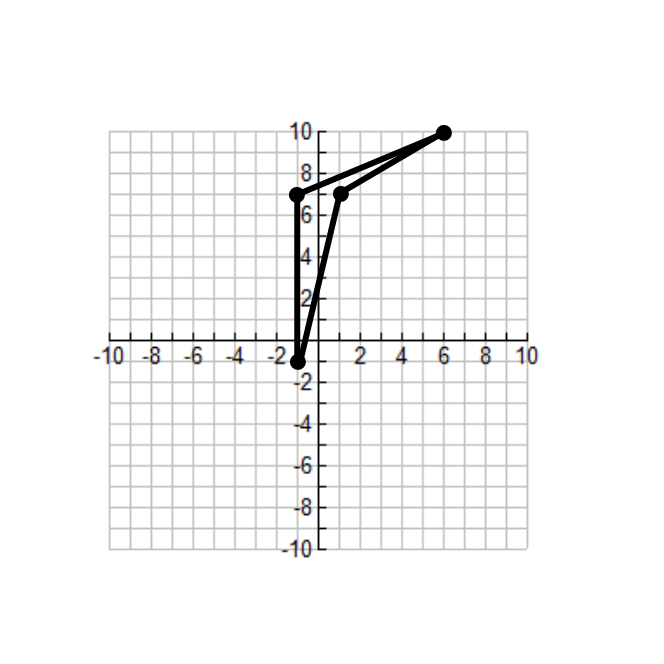 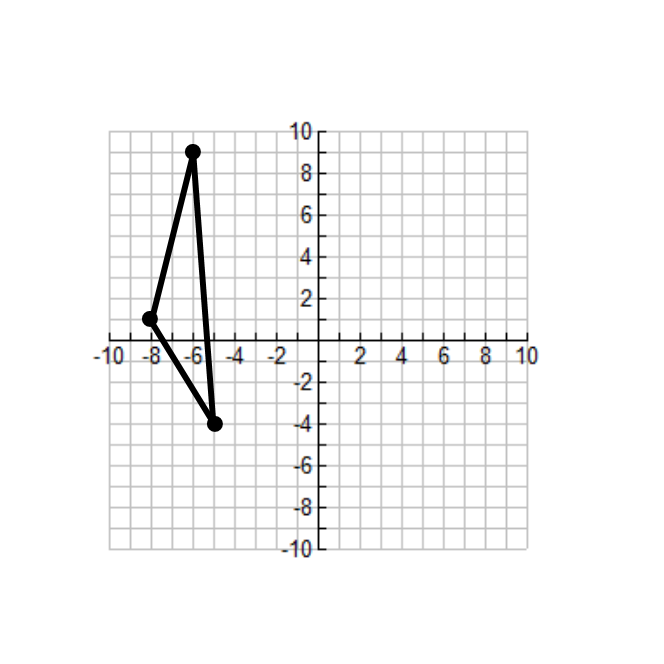 1.					2.	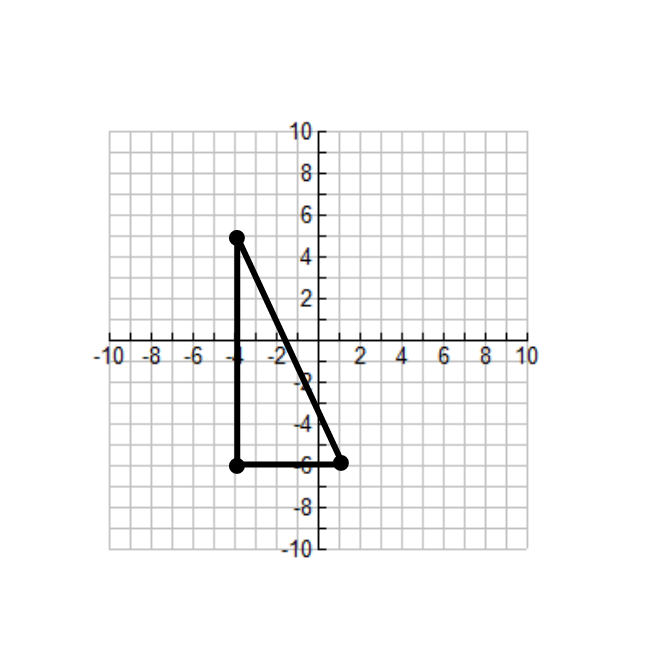 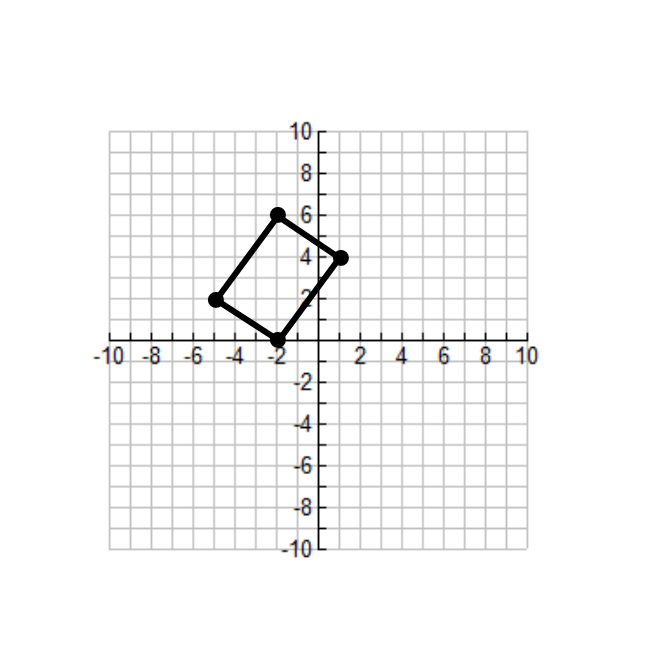 3.					4.	Given the coordinates of the vertices of the pre-image, use the translation to find the coordinates of each image5.	A(4, 1)     B(-7, 10)     C (5, -9)			6.	A(-1, -1)     B(0, 9)     C(4, -12)     D(-6, 0)Using each pre-image and the given transformation, plot the image on the coordinate plane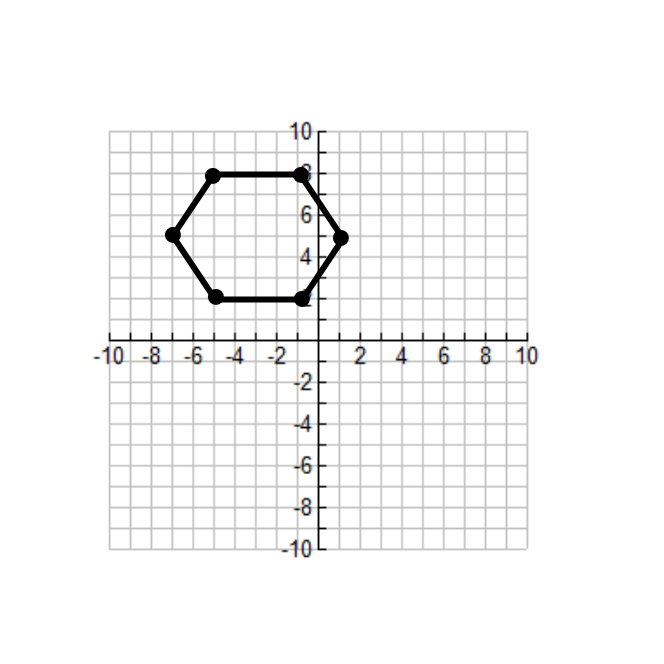 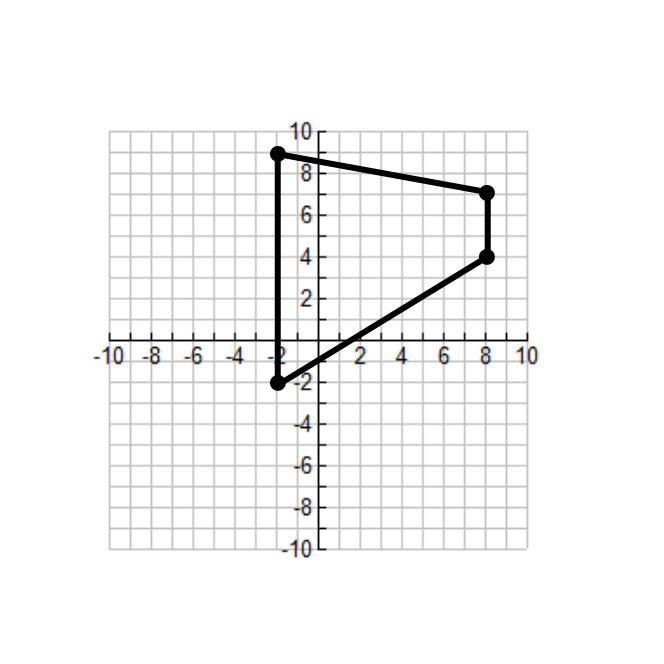 7.	Reflection across the y-axis			8.	Reflection across the x-axis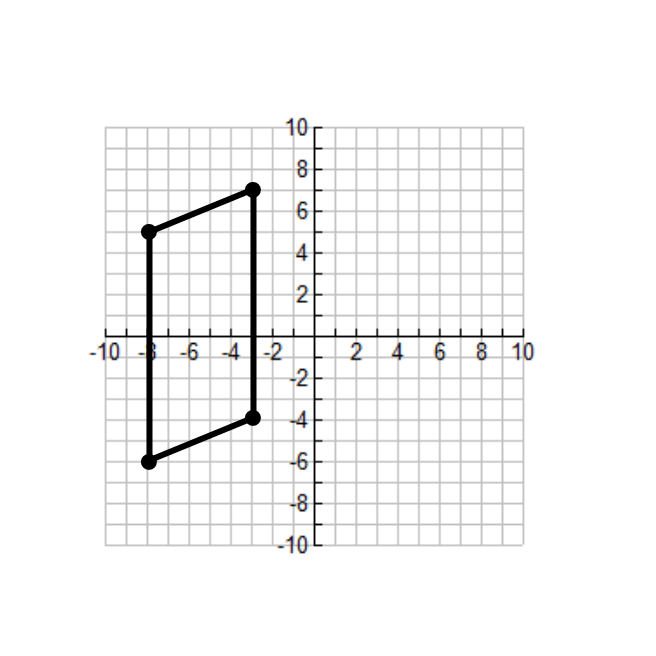 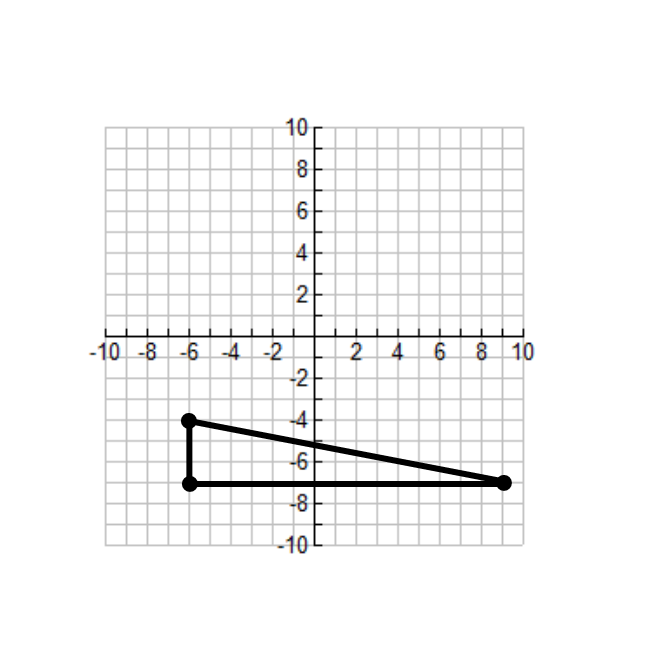 9.	Reflection across the line 		10.	Reflection across the line 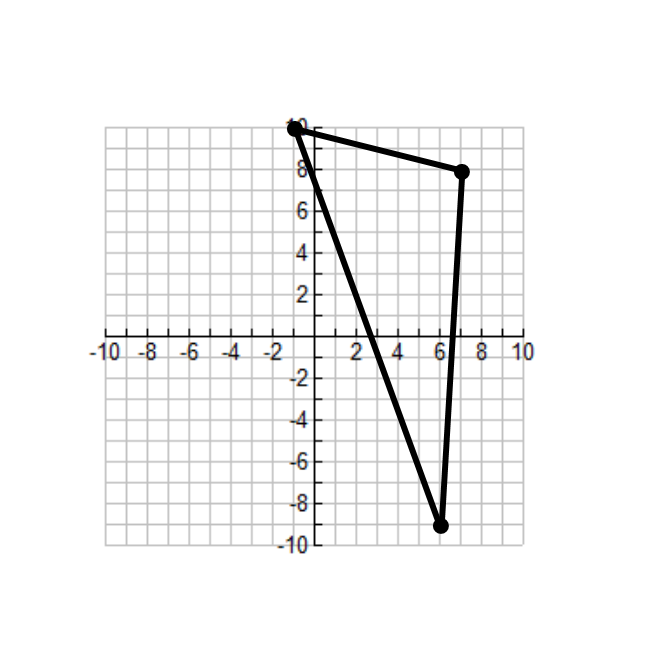 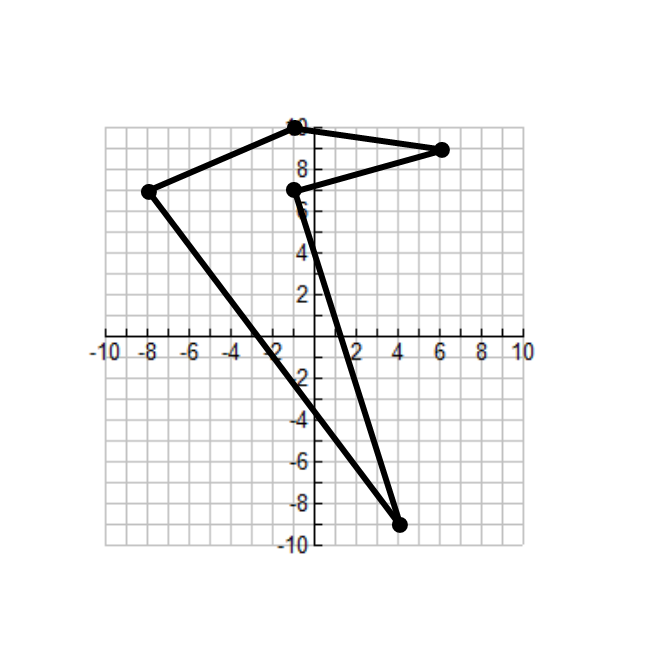 11.	Reflection across the line 		12.	Reflection across the line Given the coordinates of the vertices of the pre-image, use the reflection to find the coordinates of each image13.	A(12, -1)     B(7, 3)     C (-2, -9)			14.	A(1, -2)     B(-17, 0)     C(0, 8)     	Reflected across the line 				Reflected across the x-axis15.	A(-13, 0)     B(2, 10)     C (-3, -71)			16.	A(0, 5)     B(18, -13)     C(-1, -1)     	Reflected across the y-axis				Reflected across the line Using each pre-image and the given transformation, plot the image on the coordinate plane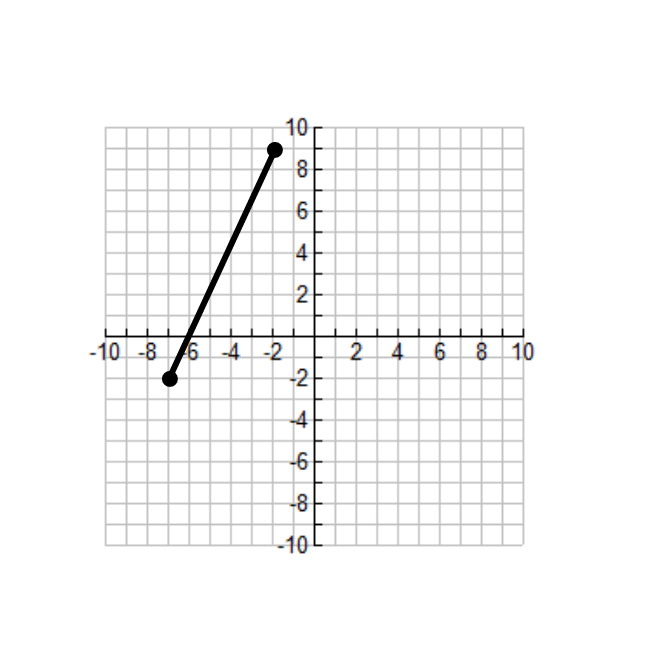 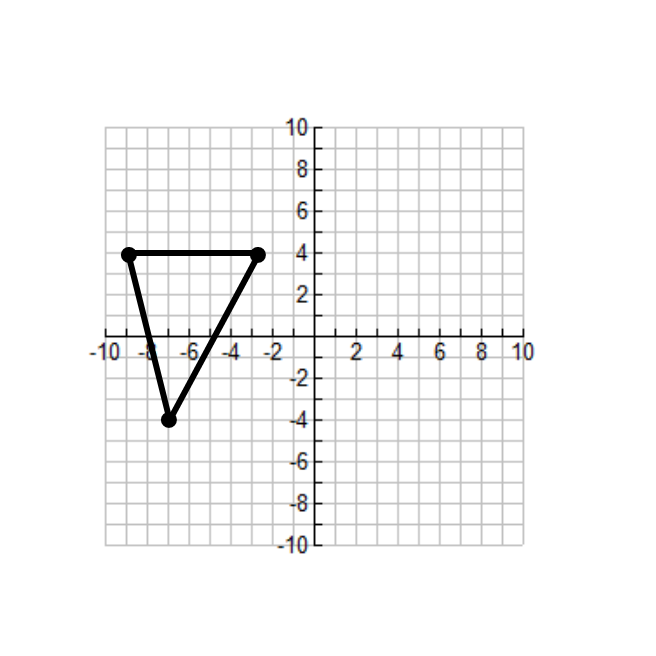 17.	Rotation 180o about the origin			18.	Rotation 90o counterclockwise about the origin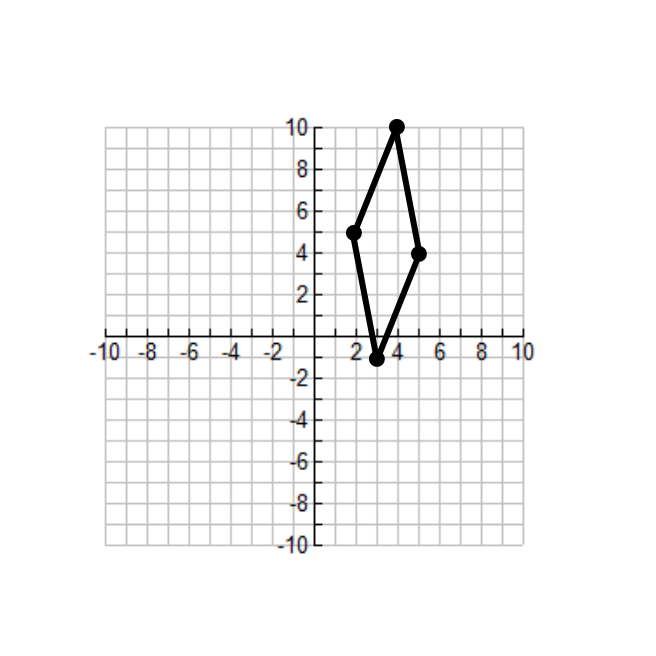 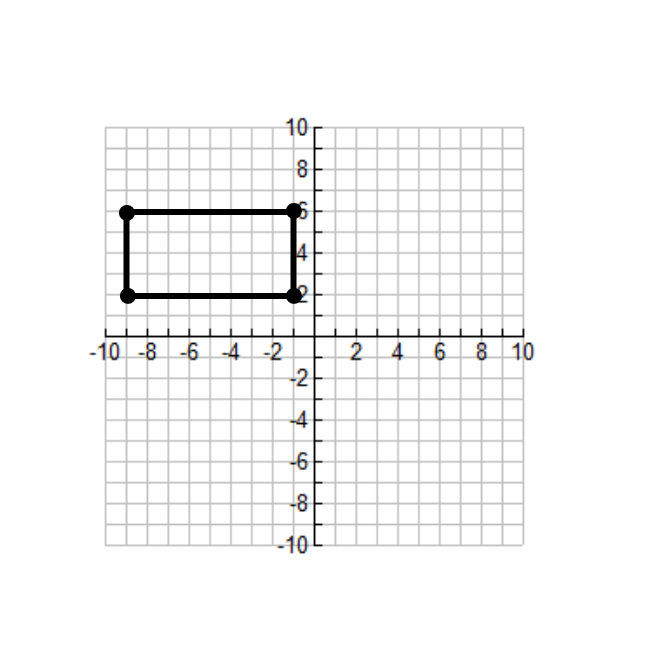 19.	Rotation 90o clockwise about the origin		20.	Rotation 90o counterclockwise about (2, -3)Write a rule to describe each transformation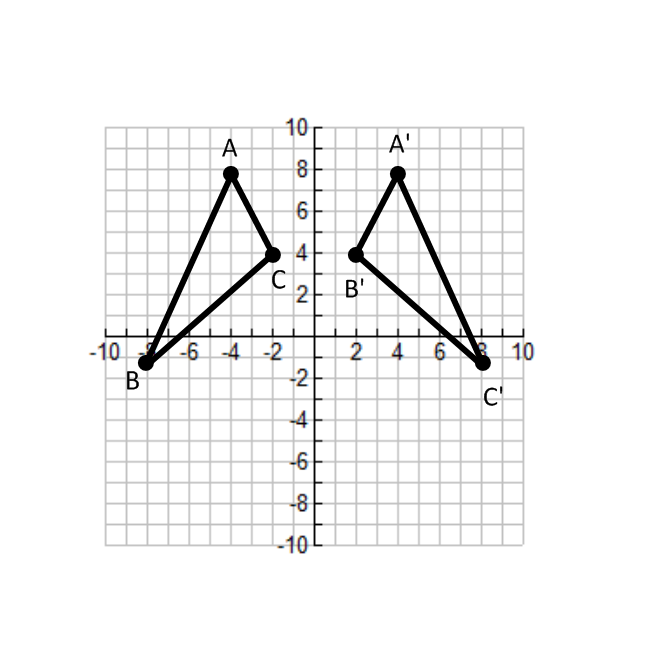 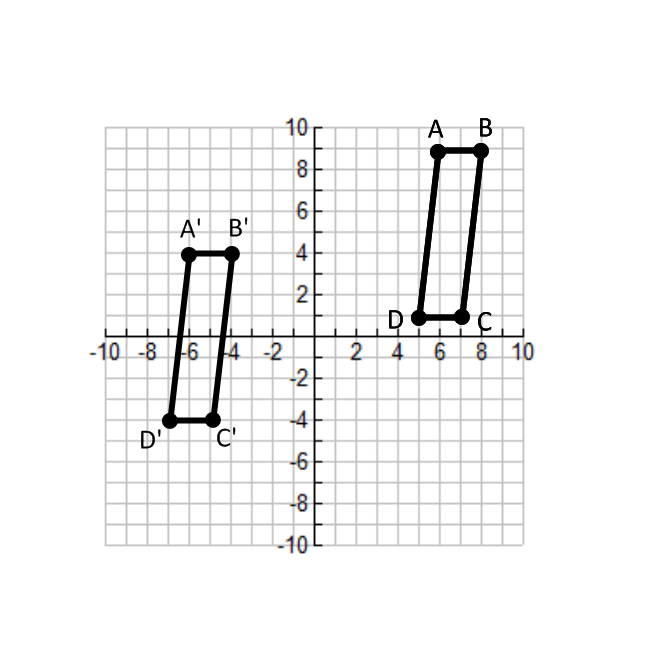 21.							22.	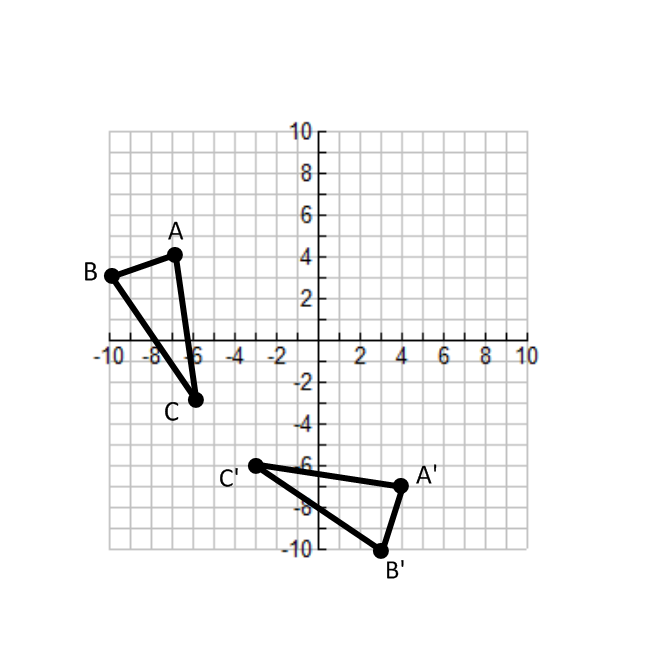 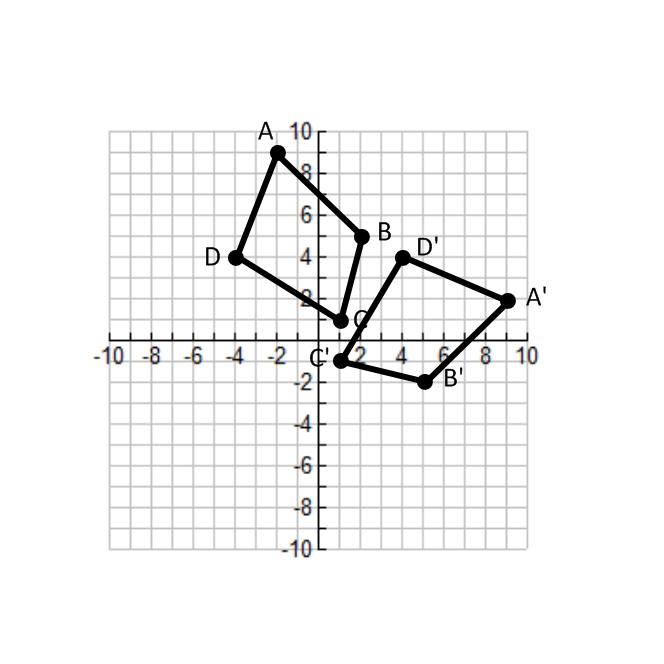 23.							24.